 SEMANA DEL 29 DE NOVIEMBRE AL 3 DE DICIEMBRE DE 2021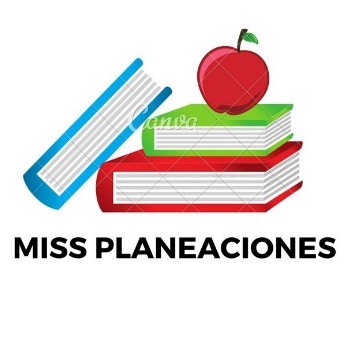 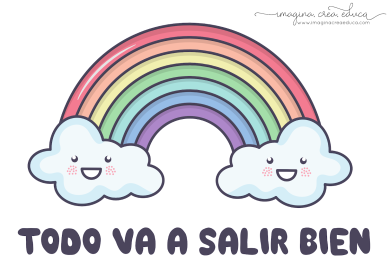  PLAN DE TRABAJOESCUELA PRIMARIA: ___________	CUARTO GRADOMAESTRO (A) : _________________Modalidad: (  ) presencial (  )virtualMISS PLANEACIONES  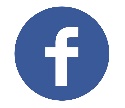 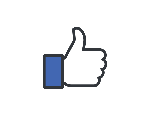 Si te gustan nuestras planeaciones regálanos un like en nuestra página de Facebook.  https://www.facebook.com/Miss-Planeaciones-100780128994508/ASIGNATURAAPRENDIZAJE ESPERADOACTIVIDADESIndicaciones del maestro según la nueva modalidadLUNES Formación Cívica y ÉticaExplica las consecuencias que sus actos pueden provocar en su vida y en la de otros para actuar con honestidad, responsabilidad, solidaridad, reciprocidad y empatía.Toda decisión conlleva a una responsabilidad o consecuencia, de debemos asumir al realizar cada acciónReflexiona acerca de las responsabilidades que conllevan las siguientes decisiones y escríbelas en tu cuaderno: Tener una mascota…Pertenecer a un equipo deportivo…Participar en un obra teatral…Lee la página 30 de tu libro de formación. LUNES Educación SocioemocionalEvalúa posibles acciones y obstáculos para aliviar el malestar de personas que son excluidas o maltratadas.Dialogar con los alumnos acerca de la exclusión, mencionar ejemplos de la vida cotidiana para relacionarlos con el tema.En tu cuaderno responde las siguientes preguntas:¿Qué es exclusión? Menciona un ejemplo de una situación de exclusión. ¿Qué harías tu para prevenir la exclusión y el maltrato en las personas?  LUNESCiencias NaturalesExplica la reproducción de las plantas por semillas, tallos, hojas, raíces y su interacción con otros seres vivos y el medio natural.Responde e investiga en diferentes fuentes de información y anota en el cuaderno:¿A qué proceso se le conoce como polinización? Realizar un dibujo del tema. Lee y analiza la página 48, 49 y 50  de tu libro de ciencias naturales.Vida saludableIncorpora en su refrigerio escolar frutas, verduras, cereales enteros e integrales, leguminosas, semillas y alimentos de origen animal, con base en una guía alimentariaInvestiga y dibuja en tu cuaderno que alimentos se producen o se siembran en tu comunidad. Menciona mínimo 5ASIGNATURAAPRENDIZAJE ESPERADOAPRENDIZAJE ESPERADOACTIVIDADESACTIVIDADESIndicaciones del maestro según la nueva modalidadMARTESHistoria Distingue las características y reconoce los aportes de las culturas mesoamericanas y su relación con la naturalezaDistingue las características y reconoce los aportes de las culturas mesoamericanas y su relación con la naturalezaAnota la siguiente información en tu cuaderno: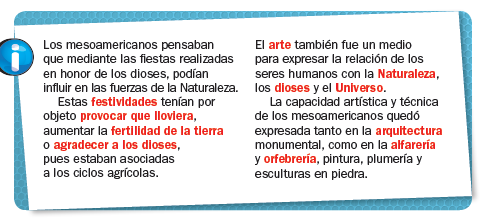 Anota la siguiente información en tu cuaderno:MARTESMatemáticas Ubicación de números naturales en la recta numérica a partir de la posición de otros dos.Ubicación de números naturales en la recta numérica a partir de la posición de otros dos.Completa las siguientes rectas numéricas, anotando el valor que falta en el cuadro.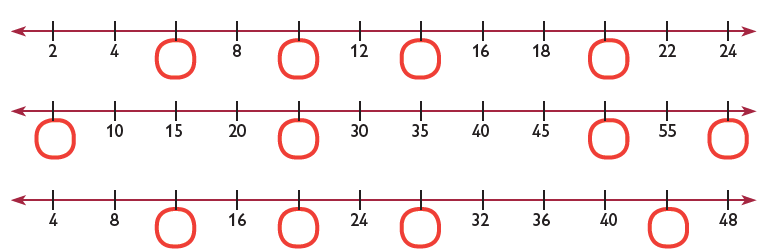 Realiza la página 48 de tu libro de matemáticas. Completa las siguientes rectas numéricas, anotando el valor que falta en el cuadro.Realiza la página 48 de tu libro de matemáticas. MARTESLengua materna Escribe narraciones de invención propia Escribe narraciones de invención propiaCompletar el texto con las siguientes frases. 
Completa el siguiente cuento con las palabras del recuadro anterior.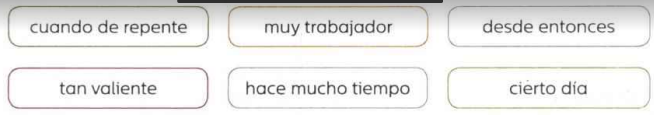 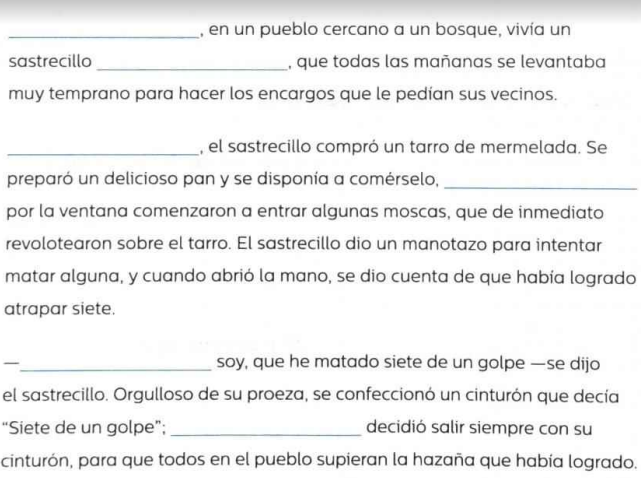 Realiza la actividad de la pagina 63 y 63 del libro de español.Completar el texto con las siguientes frases. 
Completa el siguiente cuento con las palabras del recuadro anterior.Realiza la actividad de la pagina 63 y 63 del libro de español.Geografía Distingue relaciones de los climas con la vegetación y la fauna silvestre, y la importancia de la biodiversidad en MéxicoDistingue relaciones de los climas con la vegetación y la fauna silvestre, y la importancia de la biodiversidad en MéxicoDialogar con los alumnos sobre las especies endémicas de nuestro país,¿habias escuchado hablar de este termino? ¿Cuáles han escuchado en México?Responde en tu cuaderno:¿Qué son las especies endémicas de México?Haz una lista de especies endémicas en MéxicoDialogar con los alumnos sobre las especies endémicas de nuestro país,¿habias escuchado hablar de este termino? ¿Cuáles han escuchado en México?Responde en tu cuaderno:¿Qué son las especies endémicas de México?Haz una lista de especies endémicas en MéxicoASIGNATURAAPRENDIZAJE ESPERADOAPRENDIZAJE ESPERADOACTIVIDADESACTIVIDADESIndicaciones del maestro según la nueva modalidadMIÉRCOLES  MatemáticasUbicación de números naturales en la recta numérica a partir de la posición de otros dos.Ubicación de números naturales en la recta numérica a partir de la posición de otros dos.Observa el recorrido que hizo Rosaura y completa las tablas.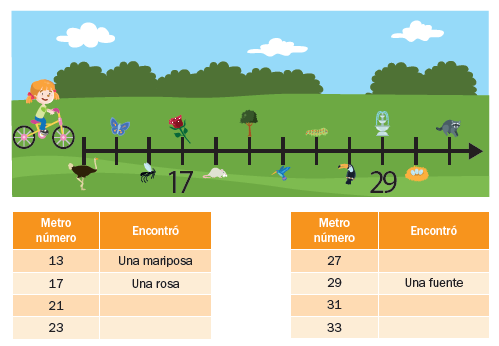 Observa el recorrido que hizo Rosaura y completa las tablas.MIÉRCOLES Ciencias NaturalesExplica la reproducción de las plantas por semillas, tallos, hojas, raíces y su interacción con otros seres vivos y el medio natural.Explica la reproducción de las plantas por semillas, tallos, hojas, raíces y su interacción con otros seres vivos y el medio natural.Explicar a los alumnos el tema de la reproducción de plantas, ¿Cómo se reproducen? ¿Qué es la reproducción asexual? ¿Qué es la reproducción sexual?Completa la siguiente información en tu cuaderno: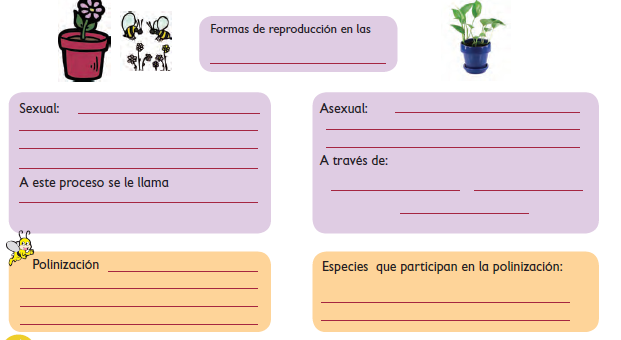 Explicar a los alumnos el tema de la reproducción de plantas, ¿Cómo se reproducen? ¿Qué es la reproducción asexual? ¿Qué es la reproducción sexual?Completa la siguiente información en tu cuaderno:Historia  Distingue las características y reconoce los aportes de las culturas mesoamericanas y su relación con la naturaleza. Distingue las características y reconoce los aportes de las culturas mesoamericanas y su relación con la naturaleza.Subraya las características de las festividades mesoamericanas.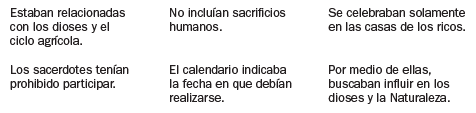 Lee la página 67 de tu libro de historia.Subraya las características de las festividades mesoamericanas.Lee la página 67 de tu libro de historia.Lengua materna Escribe narraciones de invención propiaEscribe narraciones de invención propiaEscribe un cuento con las siguientes frases. 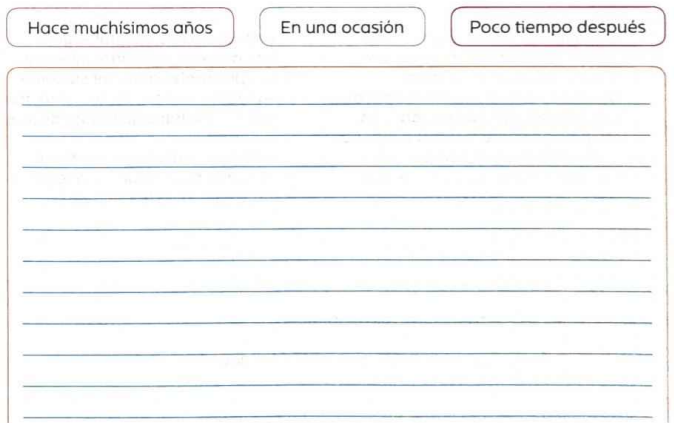 Realiza la pagina 65 del libro de español.Escribe un cuento con las siguientes frases. Realiza la pagina 65 del libro de español.ASIGNATURAAPRENDIZAJE ESPERADOAPRENDIZAJE ESPERADOACTIVIDADESACTIVIDADESIndicaciones del maestro según la nueva modalidadJUEVESGeografía Distingue relaciones de los climas con la vegetación y la fauna silvestre, y la importancia de la biodiversidad en MéxicoDistingue relaciones de los climas con la vegetación y la fauna silvestre, y la importancia de la biodiversidad en MéxicoDialogar con los alumnos sobre el tema los animales en peligro de extinción ¿Cuáles conocen? ¿Cómo podemos ayudarlos? ¿Por qué se están acabando?Responde en tu cuaderno:¿Qué son las especies en peligro de extinción? Haz una lista de las especies en peligro de extinción en México. Dialogar con los alumnos sobre el tema los animales en peligro de extinción ¿Cuáles conocen? ¿Cómo podemos ayudarlos? ¿Por qué se están acabando?Responde en tu cuaderno:¿Qué son las especies en peligro de extinción? Haz una lista de las especies en peligro de extinción en México. JUEVES Matemáticas Ubicación de números naturales en la recta numérica a partir de la posición de otros dos.Ubicación de números naturales en la recta numérica a partir de la posición de otros dos.Ubica con: (X) en las siguientes rectas los números que te indican en cada caso.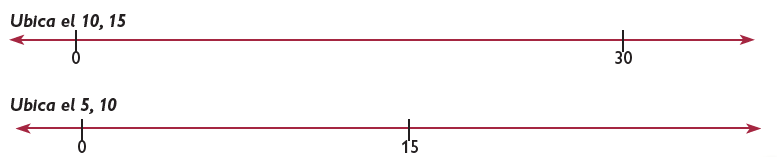 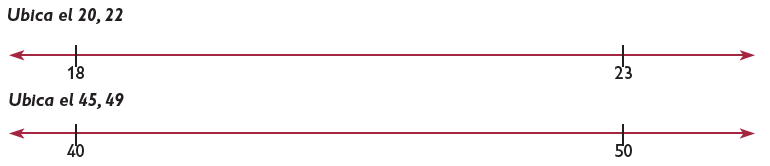 Realiza la página 49 de tu libro de matemáticas.  Ubica con: (X) en las siguientes rectas los números que te indican en cada caso.Realiza la página 49 de tu libro de matemáticas.  JUEVES Lengua maternaEscribe narraciones de invención propiaEscribe narraciones de invención propiaA partir de las siguientes de las imágenes que observas, crea una historia y comparteselo a tus compañeros. 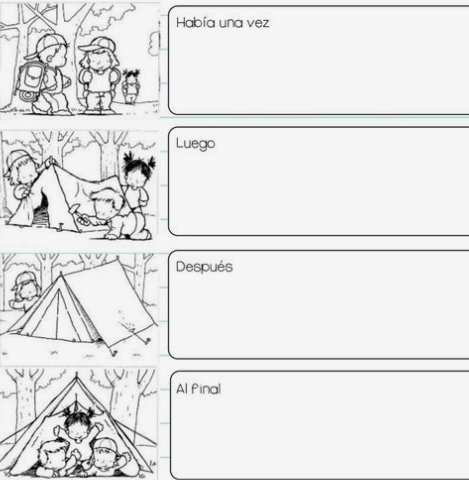 Realiza la pagina 66 del libro de español.A partir de las siguientes de las imágenes que observas, crea una historia y comparteselo a tus compañeros. Realiza la pagina 66 del libro de español.ASIGNATURAAPRENDIZAJE ESPERADOAPRENDIZAJE ESPERADOACTIVIDADESACTIVIDADESIndicaciones del maestro según la nueva modalidadVIERNES MatemáticasUbicación de números naturales en la recta numérica a partir de la posición de otros dos. Ubica con: (X) en las siguientes rectas los números que te indican en cadacaso.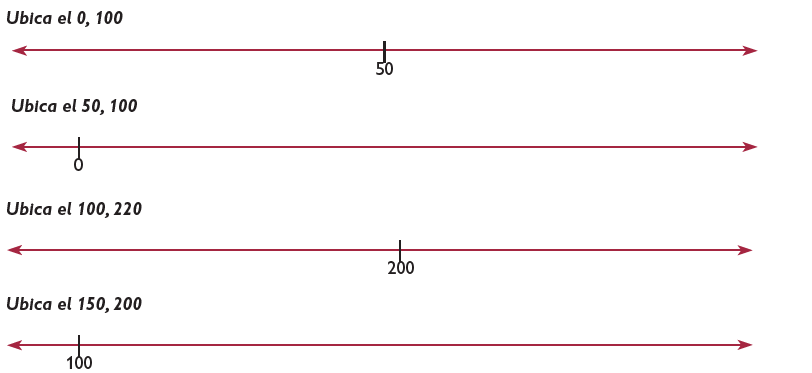 Realiza la página 50 de tu libro de matemáticas.  Ubica con: (X) en las siguientes rectas los números que te indican en cadacaso.Realiza la página 50 de tu libro de matemáticas.  Lengua maternaEscribe narraciones de invención propiaInventa una historia en la libreta haciendo uso de los siguientes personajes.Utiliza tu imaginación.  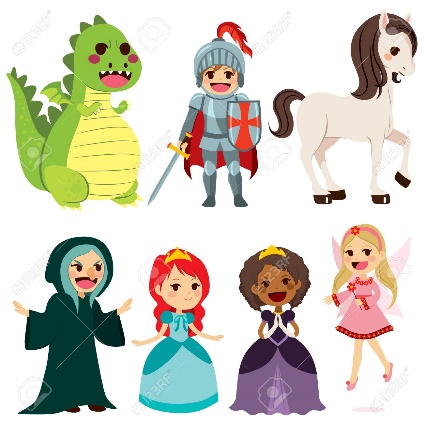 Inventa una historia en la libreta haciendo uso de los siguientes personajes.Utiliza tu imaginación.  Educación socioemocionalIdentifica que con base al esfuerzo puede lograr algo que se propone.Escribe una meta que tienes a largo plazo, después escribe que harás para lograrla. Recuerda que todo lo que te propongas lo puedes lograr.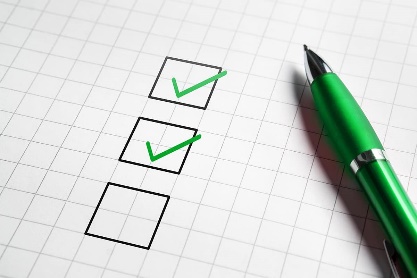 Recuerda que todo lo que te propongas, lo podrás lograrEscribe una meta que tienes a largo plazo, después escribe que harás para lograrla. Recuerda que todo lo que te propongas lo puedes lograr.Recuerda que todo lo que te propongas, lo podrás lograrVida SaludableColabora en acciones de higiene y limpieza en casa, escuela y comunidad para propiciar el bienestar común.Platicar con los alumnos acciones que se puedan realizar para dar solución a las problemáticas de la comunidad. ¿Qué puedes hacer para cuidar tu comunidad?Piensa que puedes hacer para mejorar tu comunidad y escríbelas en tu cuaderno.Platicar con los alumnos acciones que se puedan realizar para dar solución a las problemáticas de la comunidad. ¿Qué puedes hacer para cuidar tu comunidad?Piensa que puedes hacer para mejorar tu comunidad y escríbelas en tu cuaderno.